Кафедра бухгалтерского учёта и анализаКОНТРОЛЬНАЯ РАБОТА 2ПО ДИСЦИПЛИНЕ «МАТЕМАТИЧЕСКИЙ АНАЛИЗ»МЕТОДИЧЕСКИЕ РЕКОМЕНДАЦИИ ПО ВЫПОЛНЕНИЮ КОНТРОЛЬНОЙ РАБОТЫ	Учебный план предусматривает выполнение контрольных работ работы. Задания к контрольной работе составлены в десяти вариантах.Вариант контрольной работы выбирается согласно последней цифры в зачетной книжке (если номер заканчивается цифрой 0, то это соответствует варианту 10).При выполнении контрольной работы должны соблюдаться следующие правила:Контрольную работу следует выполнять в тетради ручками любого цвета кроме красного, оставляя поля для замечаний рецензента.В заголовке работы должно быть ясно написаны фамилия студента, его инициалы, учебный номер (шифр), дисциплина, по которой выполнена контрольная работа. Заголовок работы надо поместить на обложке тетради.Решение задач располагать в порядке номеров, указанных в заданиях, сохраняя номера задач.Перед решением каждой задачи следует выписать полностью ее условие, далее записать дано и то, что требуется найти.Решения задач следует излагать подробно, аккуратно.После получения прорецензированной работы студент должен исправить в ней всей отмеченные ошибки и недочеты.В случае незачета работы она должна выполняться заново.Рекомендуется при выполнении контрольной работы оставлять в конце тетради несколько чистых листов для всех исправлений и дополнений в соответствии с указаниями рецензента.Контрольная работа подлежит устной защите, результаты которой учитываются при сдаче экзамена.Контрольная работа.Часть 21-10. Решить дифференциальные уравнения.11-20. Найти область сходимости рядов.21-30. Найти решение задачи Коши и построить соответствующую интегральную кривую.31-40. Распределение дохода в некоторой стране определяется кривой Лоренца: . Какую часть дохода получают с % наиболее низко оплачиваемого населения? Посчитать коэффициент неравномерности распределения совокупного дохода.41-50. Найти прирост капитала предприятия на данном промежутке времени, если скорость изменения инвестиций имеет следующий вид: , 51-60. Функция спроса и предложения на некоторый товар имеет вид  и . Найти:а) зависимость равновесной цены от времени, если  в момент времени ;б) , является ли равновесная цена устойчивой?в) построить график.ВОПРОСЫ К ЭКЗАМЕНУ Первообразная. Понятие неопределенного интеграла. Свойства неопределенного интеграла.Определенный интеграл. Формула Ньютона-Лейбница. Основные свойства определенного интеграла.Несобственные интегралы первого рода. Определение, примерыНесобственные интегралы второго рода. Определение, примерыГеометрические приложения определенного интеграла (площадь, объем фигуры).Приложения определенного интеграла к экономике.Дифференциальные уравнения первого порядка. Основные понятия. Задачи Коши.Дифференциальных уравнений первого порядка с разделяющимися переменными.Однородные дифференциальные уравнения первого порядка.Линейное дифференциальное уравнение первого порядка.Дифференциальные уравнения высших порядков. Уравнения допускающие понижения порядка.Линейные однородные уравнения второго порядка с постоянными коэффициентами.Приложения дифференциальных уравнений к экономике.Числовые ряды. Основные понятия. Необходимый признак сходимости ряда.Признак сходимости рядов. Теорема сравнения. Признак Даламбера сходимости ряда. Примеры.Числовые ряды Радикальный и интегральный признак Коши. Для сходимости ряда с положительными членами.Знакопеременные ряды. Теорема Лейбница.Знакочередующиеся ряды. Абсолютная и условная сходимость.Функциональные ряды. Степенные ряды. Область сходимости степенного ряда.Формула Тейлора, Маклорена.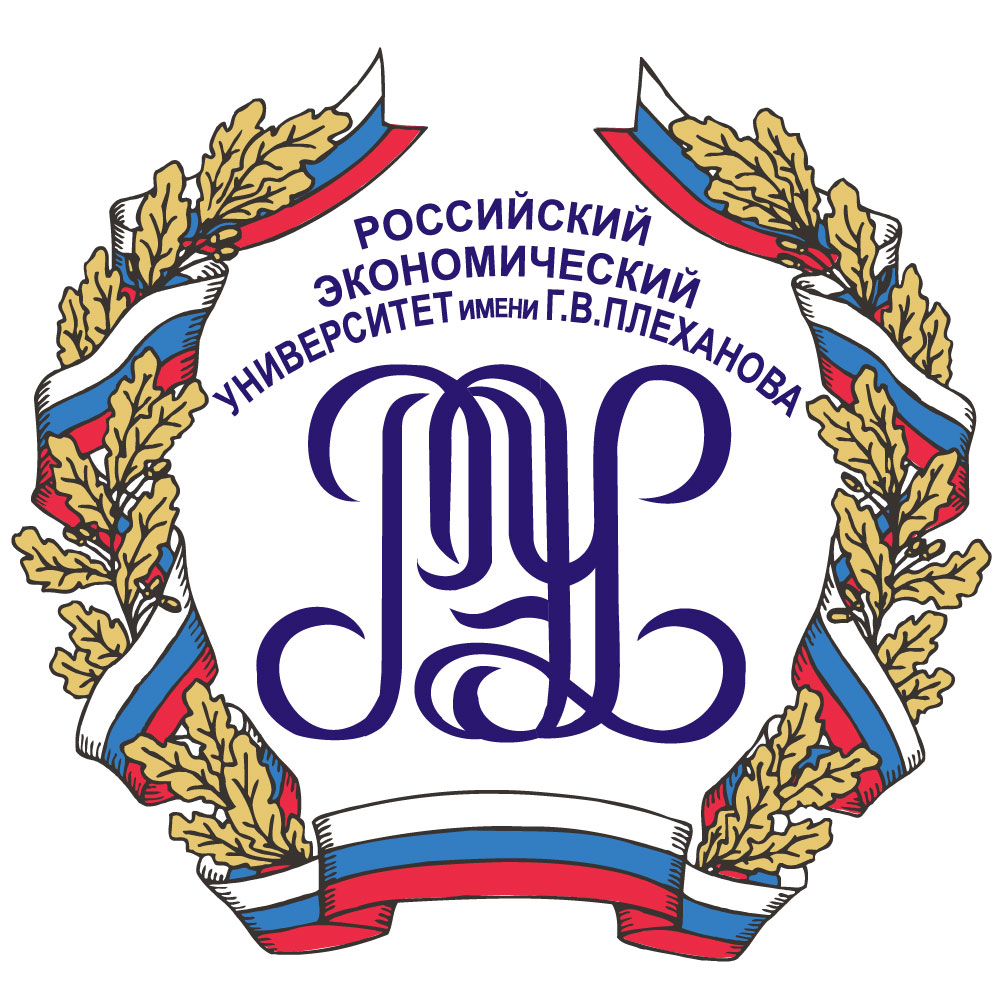 МИНИСТЕРСТВО ОБРАЗОВАНИЯ И НАУКИ РОССИЙСКОЙ ФЕДЕРАЦИИфедеральное  государственное  бюджетное  образовательное  учреждение высшего  профессионального  образования«Российский  экономический  университет  имени  Г. В.  Плеханова»К Р А С Н О Д А Р С К И Й     Ф И Л И А ЛК р а с н о д а р с к и й   ф и л и а л   Ф Г Б О У   В П О  « Р Э У  и м.   Г.  В.   П л е х а н о в а »1..2..3..4..5..6..7..8..9.10..11..12..13..14..15..16..17..18..19..20..21.22.;23.2425.2627.2829.30.номерзадания31323334353637383940a0,870,150,270,420,650,640,470,810,750,33b0,130,40,050,20,150,240,140,30,20,12c127514151814151112номерзадания41424344454647484950a4567547453b2416324321c2754584542d-248-4647-457α02202457212β163467101482051525354555657585960